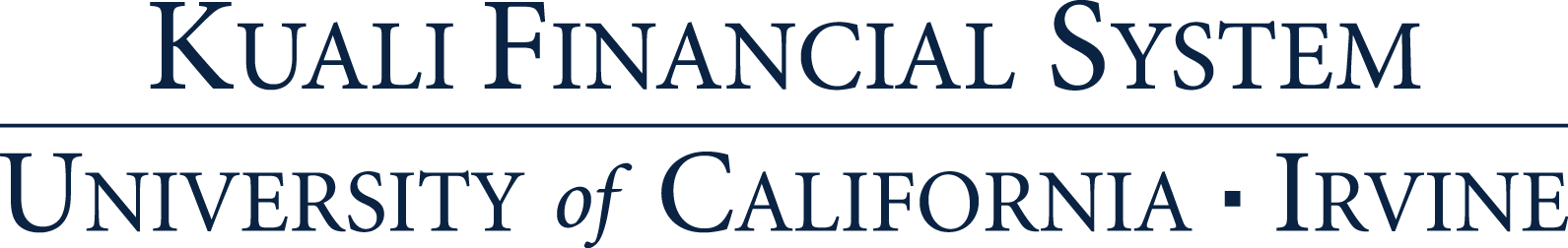 Quick Start Guide: Look up Available BalancesSummary: Results for the Available Balances inquiry show budget, actual, encumbrance, and variance by object code. For expenses, variance equals budget, less actual encumbrance. For revenues, variance equals actual, less budget. You may view either consolidated or detailed results, which segregate sub-accounts and sub-object codes.Replacement: KFS Balance Inquiries replaces GLI and FS0100. StepsWhat you need to doHow to do it1Access KFS via ZOTPortalUse your UCInetID and password to log in to https://portal.uci.edu/Press the Faculty and Staff tab and then select the KFS tab 2Access Available Balances Navigate to the KFS General Ledger portletSelect Available Balances 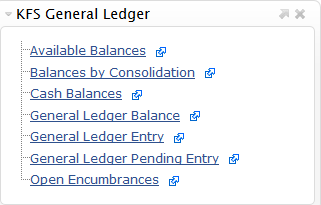 3SearchEnter desired search criteria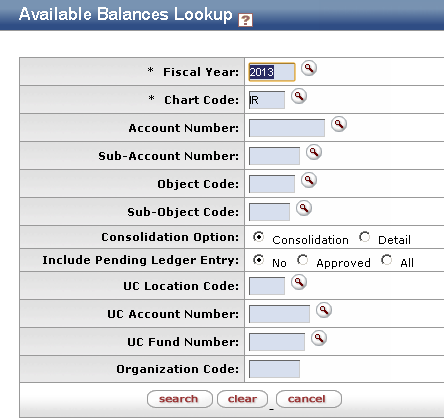 Note: Users can search some fields using only partial information by placing an asterisk (*) before and after the text portion of the search criteriaPress the search button once you’ve entered your search criteria4Review search results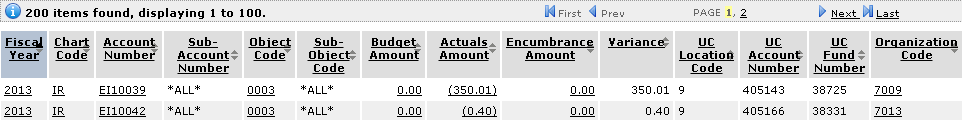 Sort items by selecting the titles in the header above the results